Sport Vlaanderen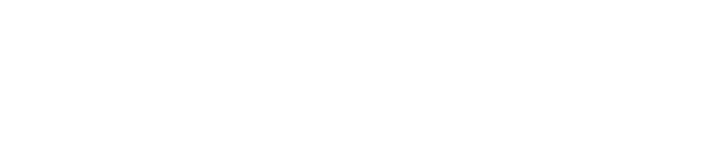 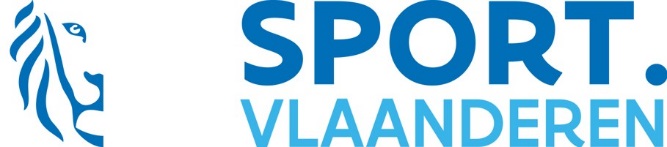 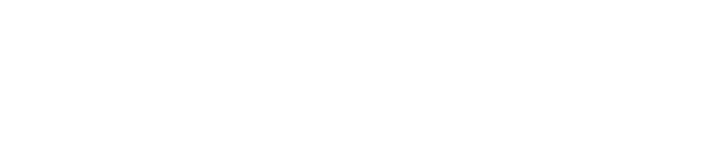 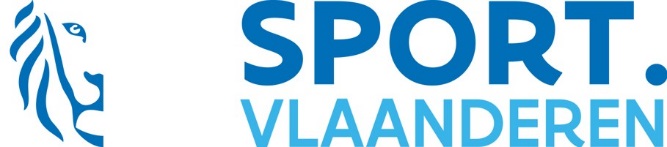 Promotiedienst West-­Vlaanderen Nijverheidsstraat 114 -­  8310 BruggeTelefoon +32 50 50 23 20E-­mail: promotie-­west-­vlaanderen@sport.vlaanderenAANVRAAG VOOR EEN GRATIS SPORTVERZEKERINGMeer info: www.sport.vlaanderen/sportverzekering2154-­Sport Vlaanderen West-­Vlaanderen-­hb/mj-­03/16DEEL 1Minstens 3 weken voor de activiteit in te vullen en te mailen naar de Promotiedienst van Sport Vlaanderen.IN TE VULLEN DOOR DE SPORTDIENSTGemeente:       Stad MenenNaam    contactpersoon:     Functie:        Telefoon:        E-­mail:       De sportdienst verzoekt de Promotiedienst van Sport Vlaanderen om tussenkomst inzake een sportverzekering ten voordele van:IN TE VULLEN DOOR DE VERENIGING/ORGANISATIEVereniging/Organisatie:     Naam    verantwoordelijke:     Adres:        Telefoon:      E-mail:     Voor de volgende activiteit(en) (bij onvoldoende plaats bijlage toevoegen)Datum(s)   of   periode:Plaats (volledig adres):  Aard van de activiteit: Vermoedelijk aantal deelnemers: Datum van de aanvraag: DEEL 2Ten laatste 2 weken na de activiteit in te vullen en te mailen naar de Promotiedienst van Sport Vlaanderen.IN TE VULLEN DOOR DE VERENIGING/ORGANISATIEEffectief aantal deelnemers: .............................................................................................................................................VOORBEHOUDEN VOOR DE PROMOTIEDIENST VAN SPORT VLAANDERENAanvraag ontvangen op: Advies:        Naam    dossierbehandelaar:      VOORBEHOUDEN VOOR DE PROMOTIEDIENST VAN SPORT VLAANDERENAanvraag ontvangen op: Advies:        Naam    dossierbehandelaar:      Referentie:    ..................................................................